Hoja de datos de seguridad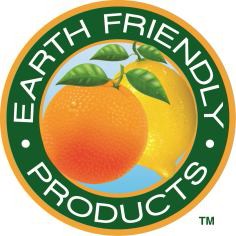 En cumplimiento con el Reglamento 1907/2006/CE (Reglamento REACH), UE 2015/830 y el Reglamento N° 1272/2008/CE (CLP)Página 1/9Fecha de impresión 13 jun 2016Versión número 1Revisión: 17 ago 2017*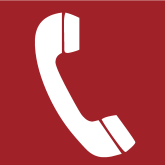 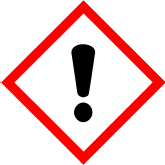 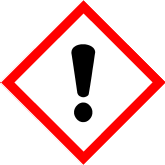 *Parámetros de controlIngredientes con valores límite que requieren supervisión en el lugar de trabajo:El producto no contiene ninguna cantidad relevante de materiales con valores críticos que se deban supervisar en el lugar de trabajo.Controles de exposición Equipo de protección personalMedidas generales de protección e higiene:Mantenga alejado de productos alimenticios y bebidas.Lávese las manos antes de los recesos y al terminar de trabajar. Protección respiratoria: no se requiere.Protección de las manos:  Guantes de protección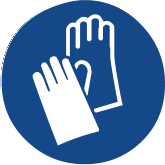 El material de los guantes debe ser impermeable y resistente al producto, la sustancia o la preparación.Debido a falta de pruebas, no se pueden dar recomendaciones sobre el material de los guantes que se deban tener en cuenta para el producto, la preparación o la mezcla de productos químicos.La selección del material de los guantes se debe hacer considerando los tiempos de penetración, las tasas de difusión y la degradación Material de los guantesLa selección de guantes adecuados no depende solo del material, sino también en otras marcas de calidad, y varía dependiendo del fabricante. Dado que el producto es una mezcla de varias sustancias, la resistencia del material de los guantes no se puede calcular con antelación y por tanto se debe comprobar antes de usarlos.(Continuación en la página 5)GB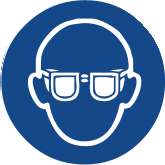 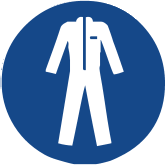 11.1 Información sobre los efectos toxicológicosToxicidad aguda Con base en los datos disponibles, no se cumplen los criterios de clasificación.Corrosión/irritación cutánea Causa irritación cutánea.Lesión/irritación ocular grave Causa irritación ocular grave.Sensibilización respiratoria o cutánea Con base en los datos disponibles, no se cumplen los criterios de clasificación. Efectos CMR (carcinogenicidad, mutagenicidad y toxicidad para la reproducción)Mutagenicidad en células germinales Con base en los datos disponibles, no se cumplen los criterios de clasificación. Carcinogenicidad Con base en los datos disponibles, no se cumplen los criterios de clasificación.Toxicidad reproductiva Con base en los datos disponibles, no se cumplen los criterios de clasificación. STOT única Con base en los datos disponibles, no se cumplen los criterios de clasificación. STOT repetida Con base en los datos disponibles, no se cumplen los criterios de clasificación.(Continuación en la página 7)GB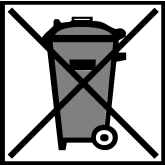 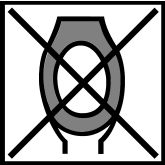 H318 Causa lesiones oculares graves. H319 Causa irritación ocular grave. Sugerencias para la capacitaciónSe debe proporcionar capacitación adecuada sobre seguridad en la manipulación, almacenamiento y conversión del producto a todos los empleados, con base en toda la información existente.Abreviaturas y acrónimos:ADR: Accord européen sur le transport des marchandises dangereuses par Route (Acuerdo Europeo sobre el Transporte Internacional de Cargas Peligrosas por Vías Terrestre​s)IMDG: Código Marítimo Internacional de Mercancías Peligrosas IATA: Asociación Internacional de Transporte AéreoGHS: Sistema Globalmente Armonizado de Clasificación y Etiquetado de Productos Químicos EINECS: Inventario Europeo de Sustancias Químicas Comerciales Existentes ELINCS: Lista Europea de Sustancias Químicas NotificadasCAS: Servicio de Abstractos Químicos (división de la Sociedad Estadounidense de Química) LC50: Concentración letal, 50 por cientoLD50: Dosis letal, 50 por cientoPBT: Persistente, bioacumulable y tóxico SEP: Sustancias extremadamente preocupantesmPmB: muy persistente y muy bioacumulable Tox. ag. 4: Toxicidad aguda, Categoría de peligro 4Irrit. cut. 2: Corrosión/irritación cutánea, Categoría de peligro 2Les. oc. 1: Lesión/irritación ocular grave, Categoría de peligro 1 Irrit. oc. 2: Lesión/irritación ocular grave, Categoría de peligro 2* Se alteraron los datos comparados con la versión anterior.GBReglamento (CE) N° 648/2004 sobre detergentes/etiquetado del contenidoReglamento (CE) N° 648/2004 sobre detergentes/etiquetado del contenidoTensoactivos aniónicos5 - 15%Tensoactivos no iónicos, tensoactivos anfóteros, jabón<5%Agentes conservantes (FENOXIETANOL, 2-metil-2H-isotiazol-3-ona), aromasIngredientes de conformidad con el Reglamento (UE) 830/2015:Ingredientes de conformidad con el Reglamento (UE) 830/2015:Ingredientes de conformidad con el Reglamento (UE) 830/2015:Ingredientes de conformidad con el Reglamento (UE) 830/2015:CAS: 97375-27-4Número CE: 306-683-4Coco-sulfato de sodioCoco-sulfato de sodio2.5 - <10%CAS: 97375-27-4Número CE: 306-683-4 Tox. ag. 4, H302; Irrit. cut. 2, H315; Irrit. oc. 2, H319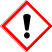  Tox. ag. 4, H302; Irrit. cut. 2, H315; Irrit. oc. 2, H3192.5 - <10%CAS: 110615-47-9D-Glucopiranosa, oligoméricos, C10-16 alquil glucósidosD-Glucopiranosa, oligoméricos, C10-16 alquil glucósidos2.5 - <10%CAS: 110615-47-9 Les. oc. 1, H318;  Irrit. cut. 2, H315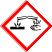  Les. oc. 1, H318;  Irrit. cut. 2, H3152.5 - <10%CAS: 61789-40-0EINECS: 263-058-8Cocamidopropil betaínaCocamidopropil betaína2.5 - <3%CAS: 61789-40-0EINECS: 263-058-8 Les. oc. 1, H318 Les. oc. 1, H3182.5 - <3%CAS: 61789-30-8Cocoato de potasioCocoato de potasio0.1 - <2.5%CAS: 61789-30-8 Irrit. cut. 2, H315; Irrit. oc. 2, H319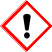  Irrit. cut. 2, H315; Irrit. oc. 2, H3190.1 - <2.5%IngredientesIngredientesIngredientesIngredientesCAS: 122-99-6EINECS: 204-589-7Número de índice: 603-098-00-9CAS: 122-99-6EINECS: 204-589-7Número de índice: 603-098-00-92-Fenoxietanol0.1 - <2.5%CAS: 122-99-6EINECS: 204-589-7Número de índice: 603-098-00-9CAS: 122-99-6EINECS: 204-589-7Número de índice: 603-098-00-9 Tox. ag. 4, H302; Irrit. oc. 2, H3190.1 - <2.5%CAS: 51981-21-6CAS: 51981-21-6Ácido L-glutámico, N,N ácido acetoacético, sal tetrasódica0.1 - <2.5%Aroma<0.1%CAS: 7732-18-5EINECS: 231-791-2Agua, destilada, de conductividad o pureza similar50 - 100%9.1 Información sobre las propiedades fisicoquímicas básicas Información generalApariencia:Forma:	LíquidaColor:	Amarillo claroOlor:	Característico del aroma a limoncilloUmbral del olor:	No determinadoValor de pH:	9.25 - 10Punto/intervalo de fusión:	No determinado Punto/intervalo de ebullición:	No determinadoPunto de inflamación:	98 ºCInflamabilidad (sólido, gaseoso):	No aplicaTemperatura de autoignición:	No determinadaTemperatura de descomposición:	No determinadaAutoignición:	El producto no es autoinflamable.Peligro de explosión:	El producto no presenta un peligro de explosión.Límites de explosión:Inferior:	No determinadoSuperior:	No determinadoPropiedades oxidantes	No se considera como oxidantePresión de vapor:	No determinadaDensidad:	No determinadaDensidad relativa:	No determinadaDensidad de vapor:	No determinadaTasa de evaporación	No determinadaSolubilidad en/miscibilidad conagua:	Completamente miscibleCoeficiente de partición (n-octanol/agua):                                    No determinadoViscosidad:Dinámica:	No determinadaCinemática:	No determinada9.2 Otra información	No hay información adicional relevante disponible.Valores LD/LC50 relevantes para la clasificación:Valores LD/LC50 relevantes para la clasificación:Valores LD/LC50 relevantes para la clasificación:OralLD507,062 mg/kg61789-40-0 Cocamidopropil betaína61789-40-0 Cocamidopropil betaína61789-40-0 Cocamidopropil betaínaOral CutáneoLD50 LD502,335 mg/kg (rata)>2,000 mg/kg (rata)Toxicidad acuática:Toxicidad acuática:61789-40-0 Cocamidopropil betaína61789-40-0 Cocamidopropil betaínaToxicidad en codornices1.11 mg/kg (pez de agua dulce)14.2 Nombre de envío ONU apropiadoADR, ADN, IMDG, IATAVacío14.3 Clase(s) de peligro(s) de transporteADR, ADN, IMDG, IATAClaseVacío14.4 Grupo de empaqueADR, IMDG, IATAVacío14.5 Peligros medioambientales:No aplica.14.6 Precauciones especiales para el usuarioNo aplica.14.7 Transporte a granel de conformidad con el Anexocon el Anexo II del Convenio Marpol y el Código IBCNo aplica."Reglamento Modelo" de la ONU:Vacío